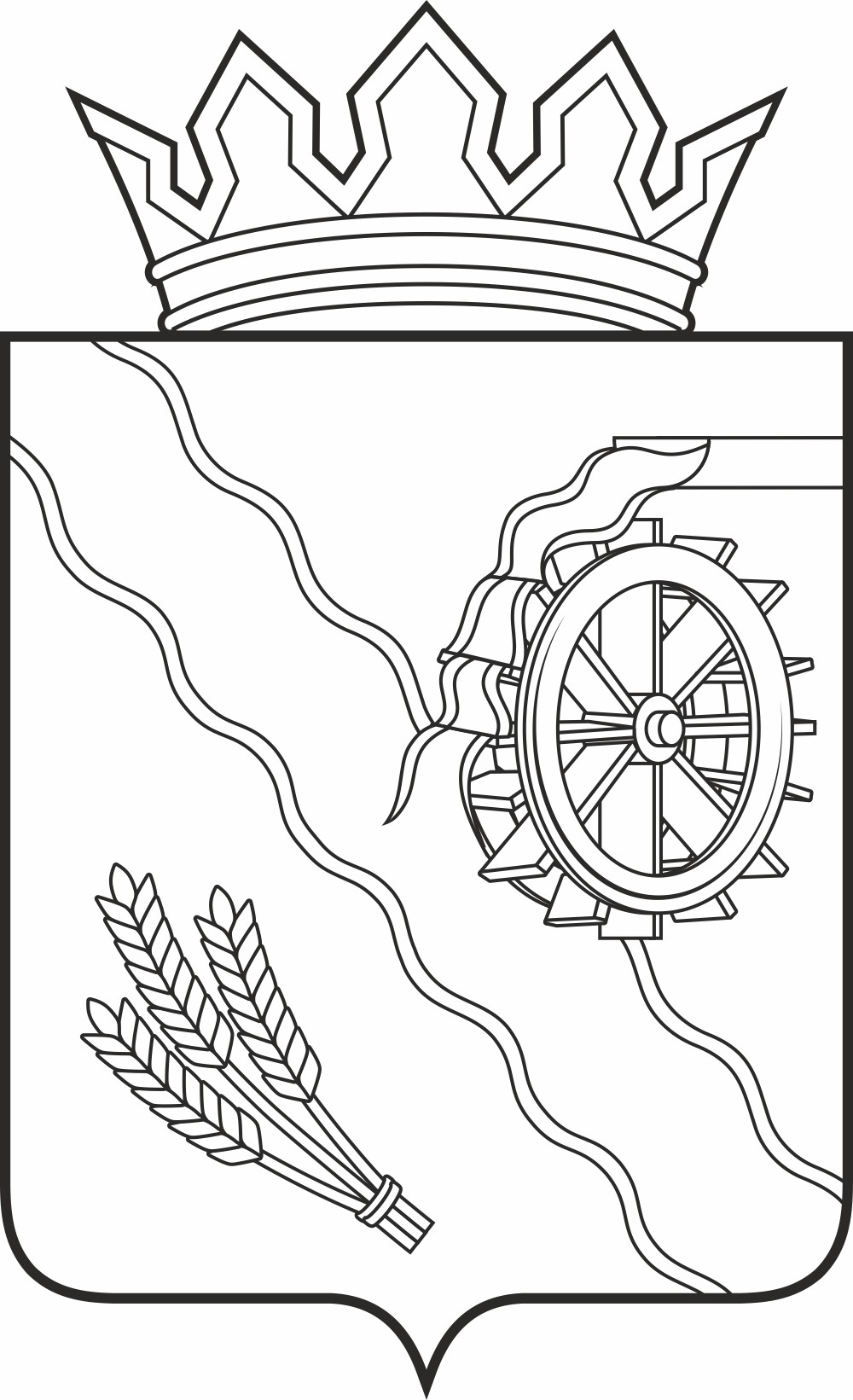 Дума Шегарского районаТомской областиРЕШЕНИЕс. Мельниково22.03.2022г.                                                                                                                    №173                                                                                                     Об утверждении Положения о муниципальном казённом учреждении«Управление образования Администрации Шегарского района»В соответствии с пунктом 2 части 7 статьи 25 Устава муниципального образования «Шегарский район», Федеральным законом от 29.12.2012 г. «Об образовании в Российской Федерации»,  ДУМА ШЕГАРСКОГО РАЙОНА РЕШИЛА:          1.Переименовать муниципальное казённое учреждение «Отдел образования Администрации Шегарского района» в муниципальное казённое учреждение «Управление образования Администрации Шегарского района».          2.Утвердить Положение о муниципальном казённом учреждении «Управление  образования Администрации Шегарского района» согласно приложению к настоящему решению.          3. Признать утратившим силу решение Думы Шегарского района от 14.02.2017г. № 149 «Об утверждении Положения о муниципальном казённом учреждении «Отдел образования Администрации Шегарского района».  4. Настоящее решение вступает в силу с момента его подписания.         5.Настоящее решение подлежит официальному опубликованию на официальном сайте Шегарского района не позднее 20 дней после его подписания в установленном порядке.Председатель Думы Шегарского района                                                          Л.И. НистерюкГлава Шегарского района                                                    	А.К. Михкельсон                                                                                                      Приложение к решению                                                                                                             Думы Шегарского  района								              от 22.03.2022г. г. № 173 ПОЛОЖЕНИЕо муниципальном казённом учреждении «Управление образования Администрации Шегарского района»  ОБЩИЕ ПОЛОЖЕНИЯ1.1. Муниципальное казённое учреждение «Управление   образования  Администрации Шегарского района» Томской области (далее – Управление) является    отраслевым органом Администрации Шегарского района в структуре Администрации Шегарского района, наделяется правами юридического лица и является муниципальным казённым учреждением.1.2. Управление имеет наименование: полное – муниципальное казённое учреждение «Управление  образования Администрации Шегарского района»;  сокращённое – МКУ «Управление  образования».1.3. Местонахождение Управления, юридический адрес: 636130, Россия, Томская       область, Шегарский район, село Мельниково, улица Московская, 24, корпус 2, помещение 4.Фактический адрес: 636130, Россия, Томская область, Шегарский район, село Мельниково, улица Московская, 24, корпус 2, помещение 4.   1.4. Управление обладает правами юридического лица, имеет имущество, закрепленные за ним на праве оперативного управления, от своего имени приобретает и осуществляет имущественные и неимущественные права и обязанности, может быть истцом и ответчиком в судах, имеет печать, штамп, бланк, лицевые счета соответственно в территориальном органе федерального казначейства, Управлении финансов Администрации Шегарского района. Финансирование деятельности   Управления осуществляется на основании бюджетной   сметы.1.5.   Управление в своей деятельности руководствуется Конституцией Российской Федерации, федеральными законами и иными нормативно-правовыми актами Российской Федерации, законами и иными нормативно-правовыми актами субъекта Российской Федерации, нормативно-правовыми актами органов местного самоуправления и настоящим Положением  о муниципальном казённом учреждении «Управление образования Администрации Шегарского района» (далее - Положение).1.6.   Управление  может иметь структурные подразделения (отдел, службу, сектор). Структурные подразделения действуют на основании положений о них и создаются приказом руководителя Управления по согласованию с Главой Шегарского района. 1.7.  Управление финансируется из бюджета муниципального образования   «Шегарский район».1.8. Управление является Главным распорядителем бюджетных средств                 муниципального образования «Шегарский район». 1.9. В ведении   Управления находятся относящиеся к муниципальной собственности Шегарского района муниципальные  образовательные организации (далее -  Организации):- дошкольные;- общеобразовательные (начального общего, основного общего, среднего общего образования);- дополнительного образования детей.II. ЦЕЛИ И ЗАДАЧИ УПРАВЛЕНИЯ ОБРАЗОВАНИЯ2.1. Целями деятельности   Управления образования являются:2.1.1. Решение вопросов местного значения в сфере общего образования             Шегарского района Томской области, отнесенных к компетенции муниципального        образования «Шегарский район», законодательством Российской Федерации,                  законодательством Томской области, решениями органов местного самоуправления     Шегарского района, а также организация решения иных вопросов, не отнесенных к        вопросам местного значения, в соответствии с компетенцией.2.1.2.  Обеспечение эффективного функционирования и развития системы            образования на территории муниципального образования «Шегарский район».2.2. Задачами   Управления образования являются:2.2.1. Организация предоставления общедоступного и бесплатного дошкольного, начального общего, основного общего, среднего общего образования по основным          общеобразовательным программам, за исключением полномочий по финансовому      обеспечению реализации основных общеобразовательных программ в соответствии с федеральными государственными образовательными стандартами. 2.2.2. Организация предоставления дополнительного образования детей за исключением дополнительного образования детей, финансовое обеспечение которого осуществляется органами государственной власти субъектов Российской Федерации. 2.2.3.Создание условий для осуществления присмотра и ухода за детьми, содержания детей в Организациях.2.2.4. Создание условий обеспечения содержания зданий и сооружений Организаций, обустройства прилегающих к ним территорий.2.2.5.  Учёт детей, подлежащих  обучению в Организациях, реализующих основные образовательные программы, закрепление определённой территории за конкретной Организацией.2.2.6. Организация летнего отдыха, досуга и занятости несовершеннолетних. 	 2.2.7. Регулирование финансово-экономической деятельности в системе образования района.   2.2.8. Создание необходимых условий для материально-технического обеспечения Организаций в пределах выделенных средств.   2.2.9. Реализация кадровой политики в области образования, повышение уровня квалификации и совершенствование системы переподготовки кадров, содействие повышению социального статуса работников образования.    2.2.10.  Осуществление иных установленных Федеральным законом от 29.12.2012 г. № 273 «Об образовании в Российской Федерации» полномочий в сфере образования.III. ПОЛНОМОЧИЯ УПРАВЛЕНИЯ ОБРАЗОВАНИЯ3.1. Управление  для реализации поставленных целей и задач осуществляет следующие полномочия:3.1.1. Организация предоставления общедоступного и бесплатного дошкольного,   начального общего, основного общего, среднего общего образования по основным         общеобразовательным программам в Организациях (за исключением полномочий по финансовому обеспечению реализации основных общеобразовательных программ в соответствии с федеральными государственными  образовательными стандартами).3.1.2. Организация предоставления дополнительного образования детей в                      Организациях (за исключением дополнительного образования детей, финансовое обеспечение которого осуществляется органами государственной власти субъекта Российской Федерации).3.1.3.  Создание условий для осуществления присмотра и ухода за детьми, содержания детей в Организациях.3.1.4. Создание условий для обеспечения содержания зданий и сооружений Организаций, обустройства прилегающих к ним территорий.3.1.5. Информирует Главу Шегарского  района о состоянии системы образования в районе.3.1.6. Информирует население Шегарского района о состоянии системы образования территории через подготовку и публикацию ежегодных докладов.3.1.7. Обеспечивает соблюдение прав обучающихся (воспитанников) на образование.3.1.8. Обеспечивает соблюдение прав обучающихся в ходе государственной          (итоговой) аттестации, в том числе  через создание и организацию деятельности            муниципальной конфликтной комиссии.3.1.9. Ведет учёт детей, подлежащих обучению по образовательным программам             дошкольного, начального общего, основного общего и среднего общего образования;      закрепляет за Организациями  конкретные территории муниципального района.3.1.10. Осуществляет контроль за деятельностью образовательных организаций по сбору данных о детях, подлежащих обучению, за организацией обучения детей, за ведением в Организациях документации по учету и движению обучающихся.3.1.11. Ведет учет несовершеннолетних, не посещающих или систематически пропускающих по неуважительным причинам занятия в Организациях.3.1.12. Разрабатывает и внедряет в практику работы Организаций программ и методик, направленных на формирование законопослушного поведения несовершеннолетних.3.1.13. Дает согласие на оставление муниципальной Организации обучающемуся, достигшему возраста пятнадцати лет, до получения им основного общего образования. 3.1.14. Принимает совместно с Комиссией по делам несовершеннолетних и родителями (законными представителями) обучающегося, достигшего возраста пятнадцати лет и оставившего образовательную организацию, не позднее, чем в месячный срок со дня получения информации об оставлении обучающимся образовательной организации меры, по продолжению освоения несовершеннолетним образовательной программы основного общего образования в иной форме обучения и с его согласия по трудоустройству. 3.1.15. Создаёт психолого-медико-педагогические комиссии, которые выявляют несовершеннолетних с ограниченными возможностями здоровья и (или) отклонениями в поведении, проводит их комплексное обследование и готовит рекомендации по оказанию им психолого-медико-педагогической помощи и определению форм дальнейшего обучения и воспитания несовершеннолетних.3.1.16. Осуществляет организационно-методическую помощь Организациям района.3.1.17. Обеспечивает профессиональное общение педагогов по актуальным           проблемам образования, координацию деятельности методических (общественных)       объединений педагогов.3.1.18. Осуществляет информационное, методическое обеспечение деятельности            Организаций с целью организации предоставления доступности начального общего,        основного общего, среднего общего, дополнительного, дошкольного образования всем детям, проживающим на территории Шегарского района.3.1.19. Координирует деятельность Организаций по разработке ими образовательных программ  в целях обеспечения прав граждан на получение образования в соответствии с их потребностями и особенностями (в том числе детей с ограниченными возможностями здоровья).3.1.20. Осуществляет организационно-воспитательную работу с обучающимися на территории района через проведение индивидуальных, групповых, массовых                   мероприятий.3.1.21. Организует летний отдых, досуг и занятость несовершеннолетних.3.1.22. Обеспечивает информационное и методическое сопровождение мероприятий различных уровней и направлений (в том числе педагогических чтений, ежегодных совещаний работников образования, проведение этапов олимпиад, турниров, конкурсов, фестивалей и иных мероприятий); сопровождение деятельности общественных объединений педагогов, родителей обучающихся.3.1.23. Ведёт информационно-аналитическую деятельность по оценке состояния муниципальной образовательной системы и направлений ее развития. 3.1.24.  Осуществляет изучение инновационной деятельности Организаций района.          3.1.25. Осуществляет изучение деятельности Организаций по обеспечению выполнения федеральных государственных образовательных стандартов, норм и нормативов в области образования.3.1.26. Организует работы по подготовке Организаций к новому учебному году.3.1.27. Разрабатывает годовые и перспективные планы капитального и текущего ремонтов Организаций Шегарского района.3.1.28. Согласовывает годовые календарные учебные графики подведомственных Организаций.3.1.29. Координирует деятельность руководителей подведомственных Организаций:- по созданию условий безопасного функционирования Организаций в соответствии с требованиями санитарных правил и норм, государственного пожарного надзора, инспекции по охране труда и технике безопасности;-по проведению мероприятий, предотвращающих чрезвычайные ситуации           (антитеррористические, противопожарные и другие);- по расследованию и учёту несчастных случаев на производстве с работниками и обучающимися во время образовательного процесса;-по обеспечению образовательного процесса учебным оборудованием в                соответствии с образовательными программами;- по осуществлению контроля за созданием условий для организации питания обучающихся в организациях;- по подвозу обучающихся по утвержденным маршрутам Организаций на территории  муниципального образования  «Шегарский район».3.1.30. Реализует кадровую политику в области образования:3.1.30.1. ведёт учет, анализ и прогноз потребностей  Организаций района в педагогических кадрах; осуществляет анализ и прогноз состояния системы подготовки, переподготовки и повышения квалификации педагогических и руководящих кадров Организаций; организует  взаимодействие с учебными заведениями и другими учреждениями по вопросам педагогического образования и кадрового обеспечения; 3.1.30.2. организует целевой набор выпускников Организаций на педагогические специальности в высшие учебные заведения;3.1.30.3. создаёт банк данных передового педагогического опыта, педагогических кадров;3.1.30.4. оказывает методическую помощь педагогическим работникам; обеспечивает повышение квалификации педагогических и руководящих работников; 3.1.30.5. организует профессиональное обучение специалистов и методистов Управления образования;         3.1.30.6. формирует кадровый резерв руководителей Организаций;         3.1.30.7. устанавливает порядок и сроки проведения аттестации руководителей Организаций, создает Комиссию по аттестации руководителей, осуществляет аттестацию руководителей Организаций.3.1.30.8. организует деятельность Организаций по представлению к награждению (поощрению) работников системы образования Шегарского района государственными и отраслевыми наградами, награждение и (поощрение) работников системы образования.3.1.31. Участвует в формировании районного бюджета, в привлечении дополнительных источников финансирования, в материально-техническом обеспечении системы образования.3.1.32. Получает от бухгалтерий, осуществляющих бухгалтерское обслуживание подведомственных муниципальных учреждений, ежегодный отчет о поступлении и расходовании финансовых и материальных средств.3.1.33. Заключает договоры о сотрудничестве и совместной деятельности по вопросам образования в соответствии с законодательством Российской Федерации.3.1.34. Для обеспечения государственно-общественной формы управления и выработки политики в области образования, разработки научно-обоснованных критериев оценки результатов обучения и воспитания молодежи   Управление образования может создавать коллегиальные органы для рассмотрения вопросов и подготовки по ним предложений, которые именуются Советами:    Совет руководителей Организаций;     Муниципальный государственно-общественный совет по развитию образования;    Экспертный Совет. Советы принимают решения, которые являются обязательными для исполнения подведомственными Организациями. Для обеспечения согласованных действий заинтересованных органов и структур, для решения определенных задач могут создаваться координационные органы, которые именуются комиссиями.Компетенция комиссий и советов, сфера их деятельности и полномочия определяются Положениями о них, утверждаемыми приказами начальника   Управления образования.3.1.35. Взаимодействует с Организациями, исходя из их самостоятельности и ответственности перед органами местного самоуправления, и строит свои отношения с ними на принципах сотрудничества, оставляя за собой право на получение оперативной и долгосрочной информации и ведомственной статистики.           3.1.36. Обеспечивает перевод совершеннолетних обучающихся с их согласия и несовершеннолетних обучающихся с согласия их родителей (законных представителей) в другие муниципальные образовательные организации, осуществляющие образовательную деятельность по образовательным программам соответствующих уровня и направленности в случае прекращения деятельности муниципальной образовательной организации, аннулирования соответствующей лицензии, лишения ее государственной аккредитации по соответствующей образовательной программе или истечения срока действия государственной аккредитации по соответствующей образовательной программе, а также в случае приостановления действия лицензии, приостановления действия государственной аккредитации полностью или в отношении отдельных уровней образования.3.1.37. Осуществляет мониторинг результатов образовательной деятельности, проводит диагностику качества образования, определяемых рамками государственного образовательного стандарта. 3.1.38. Формирует сеть Организаций на территории Шегарского района:           3.1.38.1 проводит экспертные оценки необходимости создания Организаций, последствий их реорганизации и ликвидации;           3.1.38.2 вносит предложения Главе Шегарского района о создании, реорганизации,        ликвидации Организаций и совершенствовании их деятельности.3.1.39. Осуществляет в установленном порядке сбор, обработку, анализ и предоставление государственной статистической отчетности в сфере образования.         3.1.40. Разрабатывает показатели (критерии), отражающие специфику работы Организаций, для установления оплаты труда руководителям организаций.3.1.41. Осуществляет оценку эффективности деятельности руководителей Организаций с целью установления размера стимулирующих выплат руководителям Организаций по результатам труда.         3.1.42. Как главный распорядитель бюджетных средств обладает следующими полномочиями:         3.1.42.1. обеспечивает результативность, адресность и целевой характер использования бюджетных средств в соответствии с утвержденными ему бюджетными ассигнованиями и лимитами бюджетных обязательств;3.1.42.2. формирует перечень подведомственных ему распорядителей и получателей бюджетных средств;3.1.42.3. ведет реестр расходных обязательств, подлежащих исполнению в пределах утвержденных ему лимитов бюджетных обязательств и бюджетных ассигнований;3.1.42.4. осуществляет планирование соответствующих расходов бюджета, составляет обоснования бюджетных ассигнований;3.1.42.5. составляет, утверждает и ведет бюджетную роспись, распределяет бюджетные ассигнования, лимиты бюджетных обязательств по подведомственным распорядителям и получателям бюджетных средств;3.1.42.6. вносит предложения по формированию и изменению лимитов бюджетных обязательств;3.1.42.7. вносит предложения по формированию и изменению сводной бюджетной росписи;3.1.42.8. обеспечивает соблюдение получателями межбюджетных субсидий, субвенций и иных межбюджетных трансфертов, имеющих целевое назначение, а также иных субсидий и бюджетных инвестиций, определенных Бюджетным Кодексом, условий, целей и порядка, установленных при их предоставлении;3.1.42.11. формирует бюджетную отчетность главного распорядителя бюджетных средств;3.1.42.12 осуществляет иные бюджетные полномочия, установленные Бюджетным Кодексом и принимаемыми в соответствии с ним нормативными правовыми актами (муниципальными правовыми актами), регулирующими бюджетные правоотношения.         3.1.43. Разрешает по заявлению родителей (законных представителей) прием детей в Организации на обучение по образовательным программам начального общего образования в более раннем или более позднем возрасте.3.1.44. Организует проведение педагогических конференций, совещаний, выставок и других мероприятий в сфере образования.3.1.45. Изучает деятельность организаций по вопросам:3.1.45.1. реализации прав граждан на получение установленного законом обязательного общего образования, а также дошкольного и дополнительного образования; 3.1.45.2.  предоставления и достоверности показателей о соответствии установленным требованиям условий осуществления образовательного процесса;3.1.45.3.  деятельности руководителей организаций (в рамках компетенции органов местного самоуправления).3.1.46. Разрабатывает и реализует муниципальные программы развития образования.3.1.47. Осуществляет организацию взаимодействия учреждений здравоохранения, культуры, спорта, социальной защиты и других учреждений (организаций) в целях всестороннего удовлетворения образовательных потребностей граждан, социальной защиты и защиты прав работников, обучающихся и воспитанников.3.1.48.  Рассматривает в установленном порядке письма, жалобы, ведет прием граждан, принимает меры по устранению недостатков в деятельности Организаций и непосредственно в самом Управлении образования.3.1.49. Осуществляет иные установленные Федеральным законом от 29.12.2012 г. «Об образовании в Российской Федерации» полномочия в сфере образования.IV. ОРГАНИЗАЦИЯ ДЕЯТЕЛЬНОСТИ УПРАВЛЕНИЯ4.1. Управление возглавляет начальник, назначаемый и освобождаемый от должности распоряжением Главы Администрации Шегарского района.4.2. Начальник Управления образования осуществляет руководство по принципу единоначалия и несет персональную ответственность за выполнение возложенных на Управление целей, задач и полномочий.4.3. Начальник Управления:4.3.1. представляет без доверенности интересы Управления по всем вопросам его деятельности, представляет Управление в гражданско-правовых и иных отношениях с другими организациями, совершает сделки;4.3.2. является распорядителем финансовых ассигнований, предоставляемых Управлению образования,  подписывает сметы расходов и финансовые документы, определяет условия премирования и материального стимулирования, работников Управления  образования и руководителей образовательных организаций;4.3.3. распоряжается в установленном порядке имуществом и средствами Управления;4.3.4. заключает и оплачивает муниципальные контракты от имени Управления, иные договоры, подлежащие исполнению за счет бюджетных средств, от имени муниципального образования, в пределах доведенных лимитов бюджетных обязательств Управления, выдает доверенности на совершение гражданско-правовых действий;4.3.5. утверждает  инструкции, издает в пределах компетенции Управления образования приказы, другие локальные акты, обязательные для выполнения всеми Организациями;4.3.6. своим приказом осуществляет прием на работу и увольнение работников Управления;4.3.7. распределяет обязанности между работниками Управления, применяет меры поощрения к работникам и налагает на них дисциплинарные взыскания в соответствии с Трудовым кодексом Российской Федерации;4.3.8. обеспечивает повышение квалификации и социальные гарантии для работников Управления;4.3.9. ведет личный прием граждан, рассматривает обращения по существу;4.3.10. утверждает структуру, штатное расписание Управления образования, устанавливает должностные оклады, компенсационные и стимулирующие выплаты к должностным окладам сотрудников в пределах фонда оплаты труда и схем должностных окладов по согласованию с Администрацией района;4.3.11. утверждает Положения о структурных подразделениях Управления образования, должностные инструкции работников;4.3.12. организует и проводит в установленном порядке совещания, заседания и другие мероприятия по обсуждению вопросов состояния и развития образования в районе;4.3.13. взаимодействует с Организациями, исходя из их самостоятельности и ответственности перед органами местного самоуправления, и строит свои отношения с ними на принципах сотрудничества, оставляя за собой право на получение оперативной и долгосрочной информации и ведомственной статистики;4.3.14. осуществляет иные полномочия в соответствии с действующим законодательством Российской Федерации, муниципальными правовыми актами Шегарского района.         4.3.15. участвует в заседаниях и совещаниях, проводимых Главой района и его заместителями, при обсуждении вопросов, входящих в компетенцию Управления образования.         4.3.16. назначает на должность и освобождает от должности руководителей организаций, утверждает их Уставы,4.3.17. в отсутствие начальника Управления образования (командировка, болезнь, отпуск) его обязанности выполняет заместитель начальника.4.4. Начальник, специалисты Управления, должности которых внесены в реестр должностей муниципальных служащих Шегарского района, осуществляют свою деятельность на основании должностных инструкций и действующего законодательства о муниципальной службе и являются муниципальными служащими.4.5. Замещение вакантных должностей муниципальной службы в Управлении образования  осуществляется в соответствии с действующим законодательством РФ и муниципальными правовыми актами Шегарского района.V. ИМУЩЕСТВО И ФИНАНСИРОВАНИЕ УПРАВЛЕНИЯ5.1. Функционирование Управления  обеспечивается имуществом, закрепленным за ним на праве оперативного управления.5.2. Передача имущества осуществляется по акту приема-передачи в установленном порядке.5.3. При осуществлении оперативного управления имуществом Управление образования обязано:- эффективно использовать закрепленное на праве оперативного управления имущество;- обеспечивать сохранность и использование закрепленного за ним на праве оперативного управления имущества строго по целевому назначению;- не допускать ухудшения технического состояния закрепленного на праве оперативного управления имущества (это требование не распространяется на ухудшения, связанные с нормативным износом этого имущества в процессе эксплуатации);- осуществлять контроль ведения капитального и текущего ремонта закрепленного за ним имущества.5.4. Финансирование Управления  осуществляется за счет средств бюджета Шегарского района в соответствии с утвержденной сметой.5.5. Управление в установленном порядке осуществляет своевременное предоставление в государственные и муниципальные органы статистической и бухгалтерской отчетности.VI. РЕОРГАНИЗАЦИЯ И ЛИКВИДАЦИЯ УПРАВЛЕНИЯ          6.1. Реорганизация и ликвидация Управления, прекращение прав юридического лица Управления осуществляются на основании решения Думы Шегарского района по представлению Главы Шегарского района в соответствии с действующим законодательством РФ.